「2017東區客家美食料理比賽」-客醬蘭陽 當好食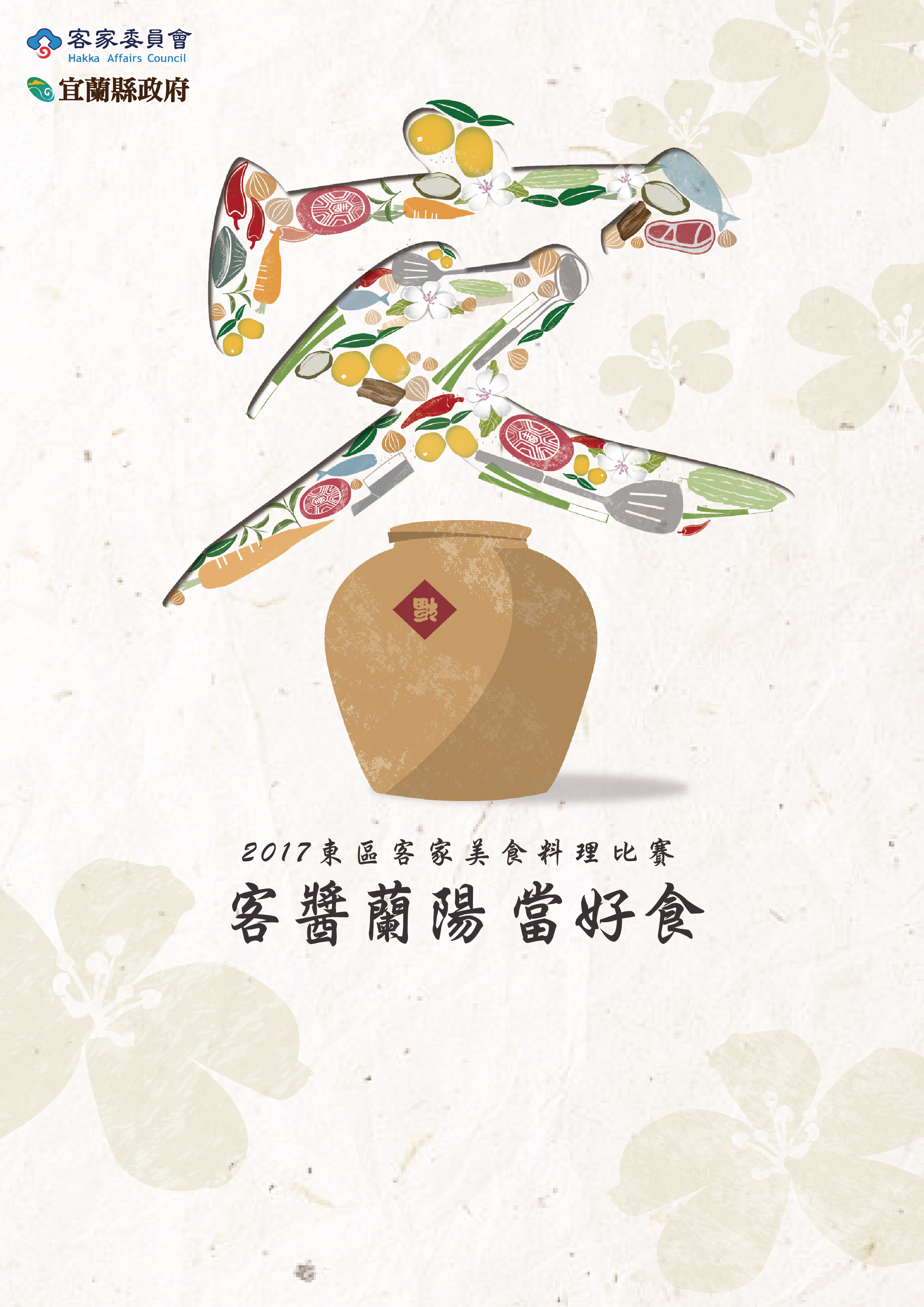 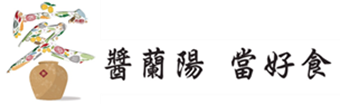 攤位招商須知活動目的：為傳揚客家飲食文化，提升客家美食知名度，藉由舉辦客家美食比賽系列活動，結合宜蘭縣、花蓮縣、臺東縣之力，齊來推展宜花東三縣市的客家料理美食，進而帶動客家美食產業發展，讓客家美食普及推廣。指導單位：客家委員會主辦單位：宜蘭縣政府協辦單位：花蓮縣政府、臺東縣政府承辦單位：宜蘭囝仔活動企劃顧問有限公司活動時間：106年9月23日（六）　9:00~17:00活動地點：羅東文化工場報名期限：自即日起至名額額滿或106年8月31日(四) 下午17:00止報名方式：報名表填畢後，以傳真（傳真號碼：03-9366697）或E-mail方式完成報名（E-mail：ilan.cindy0624@gmail.com），報名表投件後請來電確認（電話：03-9366665）。經主辦單位審核通過後，由承辦單位以電話通知，以客家及多元特色商品為優先入選。※ 主旨請載明「2017東區客家美食料理比賽 攤商招募簡章」)攤位說明：攤位規格：長3*寬3(公尺) 標準攤位，不提供帳篷攤位費用：免費現場設備：會議桌*1 (長120*寬60*高74(公分))、椅子*2(長28*寬28*高47(公分))，及插座1個(電力為110V插座配線，10安培)。特殊用電規定：嚴禁使用高耗電設備，攤商用電量如超過基本（110V插孔10安培），請申請特殊用電；特殊用電之設備泛指為：冷凍櫃、冰箱、電磁爐、微波爐、烤箱等相關電子加熱之高耗電設備。活動執行廠商僅提供上述之基本設備，如有特殊用電需求，請於報名表特殊需求欄位中提出申請需求，以利執行廠商規劃配電，並直接向本活動執行廠商繳交用電費用。使用高耗電設備之攤商，每攤額外收取費用新臺幣500元，並集中使用特殊用電之攤商。請於活動報名時直接繳交特殊用電費用給活動執行廠商，並由活動廠商開立收據予攤商收執 (僅開立收據無發票)。如未申請特殊用電，並違反使用導致跳電等情形，業者須負責後果。攤位進退場時間：各攤商於活動當天早上7：00始得進場，並於8:30前完成場佈；活動當天下午17：00開始退場，18:00前撤場完畢。非表定時間內各攤商車輛禁止駛入會場。招商須知：攤位設置以宜花東三縣市之客家及多元特色商品店家為優先受理申請；攤位若有餘數，再受理外縣市客家及多元特色商品店家申請攤位。活動攤位配置由主辦單位統籌安排，攤商不得有議。設攤廠商於活動期間，請依規定時間內完成進撤場，不得無故缺席、遲到、早退。廠商須遵守場地使用規範，並維持攤位環境清潔，活動結束後請自行將垃圾帶至垃圾集中推放處。請廠商維護相關硬體設備，如有損壞需照價賠償。展售商品以衛生、安全為原則，並應標明售價、成份、製造日期、保存期限、廠商資訊等。活動期間設攤廠商應自備發票或免開立統一發票收據，開立予消費者，未開立發票之法律相關責任，概由設攤廠商自行承擔。攤位限由原評審合格廠商使用，不得外借，更換或租讓他人，且攤位佈置不得超出分配範圍。如遇颱風或天災等不可抗拒之因素，將視實際狀況，取消或延期活動，相關資訊將另行公告通知。如遇設攤廠商臨時取消攤位或其他不可抗力之因素，承辦單位保有攤位異動之權力。活動當天中午供餐，每攤位以提供2人份為限。為響應環境保育概念，活動現場一律不能使用一次性餐具。活動諮詢聯絡人：陳小姐 電話：03-9366665 分機：225活動報名表：備註：攤位名稱為會場使用，由大會統一名稱後輸出提供。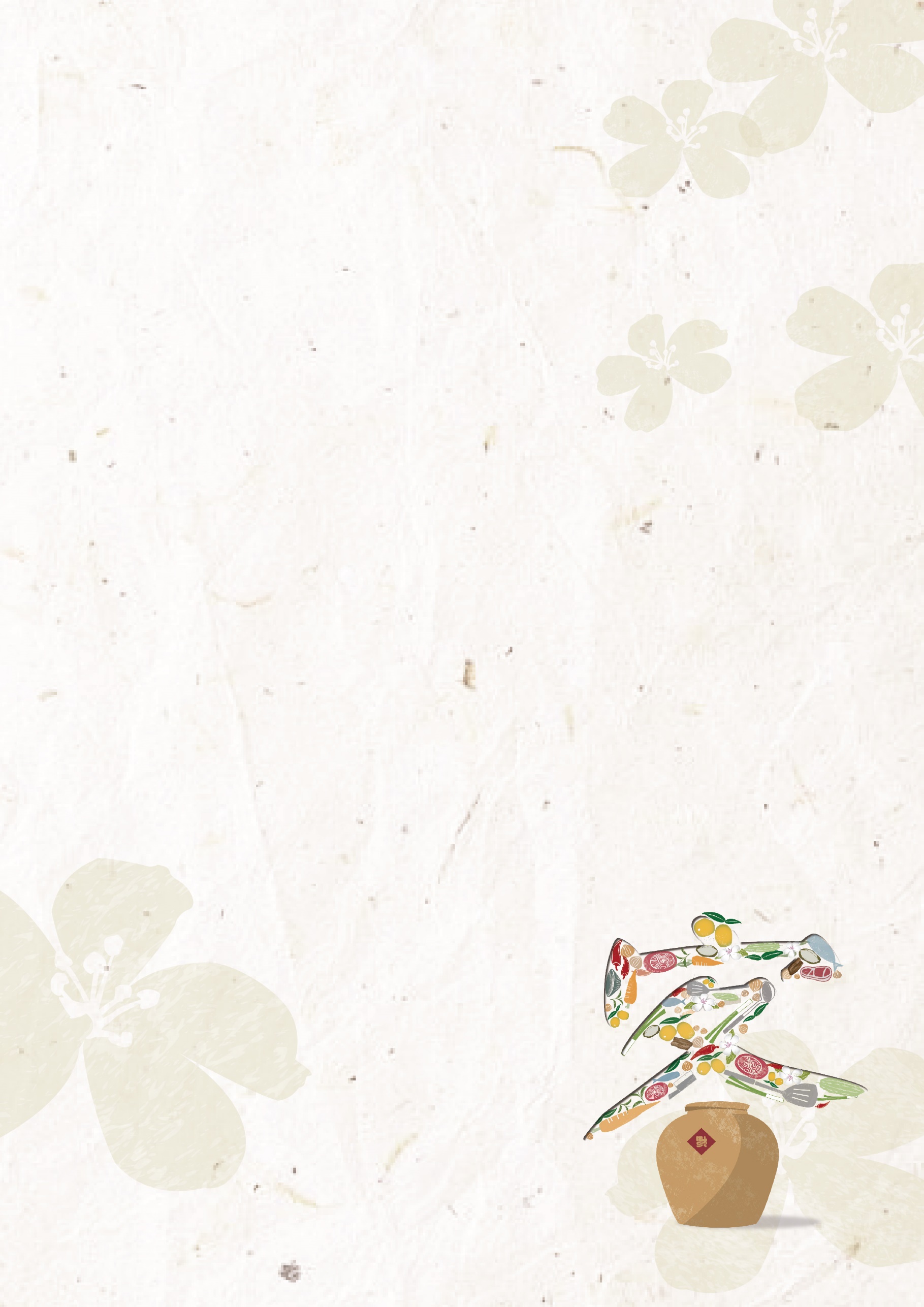 活動名稱「2017東區客家美食料理比賽」－客醬蘭陽 當好食「2017東區客家美食料理比賽」－客醬蘭陽 當好食「2017東區客家美食料理比賽」－客醬蘭陽 當好食「2017東區客家美食料理比賽」－客醬蘭陽 當好食「2017東區客家美食料理比賽」－客醬蘭陽 當好食活動日期106年9月23日106年9月23日106年9月23日活動時間9:00~17:00攤位性質請勾選□伴手禮　　□食品  □手工藝品類□創意商品類　　□DIY體驗  □其他□伴手禮　　□食品  □手工藝品類□創意商品類　　□DIY體驗  □其他□伴手禮　　□食品  □手工藝品類□創意商品類　　□DIY體驗  □其他□伴手禮　　□食品  □手工藝品類□創意商品類　　□DIY體驗  □其他□伴手禮　　□食品  □手工藝品類□創意商品類　　□DIY體驗  □其他攤位名稱負責人姓名負責人姓名聯絡電話傳真傳真通訊地址電子信箱展售商品與商品照片展售商品與商品照片展售商品與商品照片展售商品與商品照片展售商品與商品照片展售商品與商品照片照片照片照片照片照片照片商品名稱：商品名稱：商品名稱：商品名稱：商品名稱：商品名稱：照片照片照片照片照片照片商品名稱：商品名稱：商品名稱：商品名稱：商品名稱：商品名稱：特殊需求特殊需求特殊需求特殊需求特殊需求特殊需求